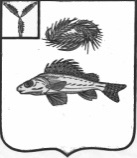 СОВЕТПЕРЕКОПНОВСКОГО МУНИЦИПАЛЬНОГО ОБРАЗОВАНИЯЕРШОВСКОГО МУНИЦИПАЛЬНОГО РАЙОНА САРАТОВСКОЙ ОБЛАСТИРЕШЕНИЕот 14.12.2018 года								№ 8-25«О бюджете Перекопновскогомуниципального образования Ершовского муниципального районаСаратовской области на 2019 год»На основании ст. 21 Устава Перекопновского муниципального образования Ершовского муниципального  района  Саратовской области и руководствуясь Федеральным Законом от 06.10.2003 г. №131-ФЗ "Об общих принципах организации местного самоуправления в Российской Федерации" Совет Перекопновского муниципального образования РЕШИЛ:  1. Утвердить основные характеристики бюджета Перекопновского муниципального образования Ершовского муниципального района Саратовской области на 2019 год: -общий объем доходов в сумме		4531,7тыс. руб.;-общий объем расходов в сумме		4531,7тыс. руб.; -профицит, дефицит в сумме		0,0 тыс. руб.; - общий объем бюджетных ассигнований, направляемых на исполнение публичных нормативных обязательств 38,4  тыс. руб.Установить предельный объем муниципального долга на 2019 год – 2835,6 тыс. руб., верхний предел муниципального долга по состоянию на 1 января 2020 года в размере 0,0 тыс. руб., в том числе верхний предел долга по муниципальным гарантиям 0,0 тыс. руб.2. В бюджет Перекопновского муниципального образования Ершовского муниципального района Саратовской области на 2019 г. зачисляются:а) местные налоги;б) региональные и федеральные налоги и неналоговые доходы по нормативам отчислений, установленных Бюджетным кодексом Российской Федерации.3. Утвердить перечень главных администраторов доходов и источников финансирования дефицита бюджета Перекопновского муниципального образования Ершовского муниципального района Саратовской области на 2019 год согласно приложению № 1.4. Учесть поступления собственных доходов и межбюджетных трансфертов из областного бюджета и бюджета Ершовского муниципального района Саратовской области в бюджет Перекопновского муниципального образования Ершовского муниципального района Саратовской области на 2019 год согласно приложению № 2.5. Утвердить распределение бюджетных ассигнований по разделам, подразделам, целевым статьям  и видам расходов  классификации расходов бюджета  Перекопновского муниципального образования Ершовского муниципального района Саратовской области  на 2019 год согласно приложению № 3.6. Утвердить ведомственную структуру расходов бюджета  Перекопновского муниципального образования Ершовского муниципального района Саратовской области на 2019 год согласно приложению № 4.7. Утвердить распределение бюджетных ассигнований по целевым статьям муниципальных программ муниципального образования по группам и подгруппам видов расходов классификации расходов бюджета Перекопновского муниципального образования Ершовского муниципального района Саратовской области на 2019 год согласно приложению № 5.8. В соответствии со ст.81 БК РФ предусмотреть в расходной части бюджета Перекопновского муниципального образования Ершовского муниципального района Саратовской области на 2019 год создание резервного фонда администрации Перекопновского муниципального образования в размере 3,0 тыс. руб. Администрация Перекопновского муниципального образования определяет порядок расходования средств резервного фонда.9. Установить, что информационное  взаимодействие между Управлением Федерального казначейства  по Саратовской области и администраторами доходов местного бюджета может осуществляться через следующие уполномоченные органы:-муниципальное учреждение «Централизованная бухгалтерия Ершовского муниципального района».10. Администрация Перекопновского муниципального образования Ершовского муниципального района Саратовской области обеспечивает направление в 2019 году остатков средств бюджета Перекопновского муниципального образования Ершовского муниципального района в объеме до 700,0 тыс.руб., находящихся по состоянию на 1 января 2019 года на едином счете бюджета Перекопновского муниципального образования, на покрытие временных кассовых разрывов за исключением целевых средств, полученных из областного бюджета11. Настоящее решение вступает в силу с 1 января 2019 года.12. Настоящее решение подлежит обнародованию в местах утвержденных решением Совета.Глава Перекопновского МОЕршовского муниципального районаСаратовской области							Е. Н. ПисареваПриложение № 1 к решению СоветаПерекопновского МО Ершовскогомуниципального района Саратовской областиот 14.12.2018 года № 8-25Перечень главных администраторов доходов и источников финансирования дефицита бюджета Перекопновского муниципального образованияЕршовского муниципального районаСаратовской области на 2019год*Главный администратор может осуществлять администрирование поступлений по всем подвидам данного вида доходов.Глава Перекопновского МОЕршовского муниципального районаСаратовской области							Е. Н. ПисареваПриложение №2 к решению Совета Перекопновского МО Ершовского муниципального района Саратовской областиот 14.12.2018 года № 8-25Поступления собственных доходов и межбюджетных трансфертов из областного бюджета и бюджета Ершовского муниципального района Саратовской области в бюджет Перекопновского муниципального образования Ершовского муниципального районаСаратовской области на 2019 годГлава Перекопновского МОЕршовскогомуниципального района Саратовской области							Е.Н. ПисареваПриложение №3 к решениюСовета  Перекопновского МОЕршовского муниципального района Саратовской областиот 14.12.2018 года № 8-25Распределение бюджетных ассигнований по разделам, подразделам, целевым статьям и видам расходов классификации расходов бюджета Перекопновского муниципального образования Ершовского муниципального района Саратовской области на 2019 годГлава Перекопновского МОЕршовскогомуниципального района Саратовской области							Е.Н. ПисареваПриложение № 4 к решениюСовета Перекопновского МОЕршовского муниципального районаСаратовской областиот 14.12.2018 года № 8-25Ведомственную структуру расходов бюджета Перекопновского муниципального образования Ершовского муниципального района Саратовской области на 2019 годГлава Перекопновского МОЕршовского муниципального района Саратовской области			Е.Н. ПисареваПриложение № 5 к решениюСовета Перекопновского МОЕршовского муниципального района Саратовской областиот  14.12.2018 года № 8-25Муниципальные программы по бюджетуПерекопновского муниципального образования Ершовскогомуниципального района Саратовской области на 2019 год.2. Настоящее решение подлежит обнародованию в местах утвержденных решением Совета Перекопновского муниципального образования Ершовского муниципального района Саратовской области и размещению на официальном сайте администрации Ершовского муниципального района Саратовской области.Глава Перекопновского МОЕршовскогомуниципального района Саратовской области							Е.Н. ПисареваКоды администраторовКод бюджетной классификацииНаименование123Администрация Перекопновскогомуниципальногообразования Ершовского муниципального района Саратовской областиразованияАдминистрация Перекопновскогомуниципальногообразования Ершовского муниципального района Саратовской областиразованияАдминистрация Перекопновскогомуниципальногообразования Ершовского муниципального района Саратовской областиразования730108 04020 01 1000 110Государственная пошлина за совершение нотариальных действий должностными лицами органов местного самоуправления, уполномоченными в соответствии с законодательными актами  Российской  Федерации на совершение нотариальных действий730111 05035 10 0000 120Доходы от сдачи в аренду имущества, находящегося в оперативном управлении органов управления сельских поселений и созданных ими учреждений (за исключением имущества муниципальных бюджетных и автономных учреждений)730114 02053 10 0000 410Доходы от реализации иного имущества, находящегося в собственности сельских поселений (за исключением имущества муниципальных бюджетных и автономных учреждений, а также имущества муниципальных унитарных предприятий , в том числе казенных), в части реализации основных средств по указанному имуществу730114 02053 10 0000 440Доходы от реализации иного имущества, находящегося в собственности сельских поселений (за исключением имущества муниципальных бюджетных и автономных учреждений, а также имущества муниципальных унитарных предприятий, в том числе казенных) в части реализации материальных запасов по указанному имуществу730116 51040 02 0000 140Денежные взыскания (штрафы), установленные законами субъектов Российской Федерации за несоблюдение муниципальных правовых актов, зачисляемые в бюджеты сельских поселений730117 01050 10 0000 180Невыясненные поступления, зачисляемые в бюджеты сельских  поселений.730202 15001 10 0003 150Дотация бюджетам сельских поселений на выравнивание бюджетной обеспеченности за счет средств бюджета муниципального района730202 15001 10  0004 150Дотации бюджетам сельских поселений на выравнивание бюджетной обеспеченности за счет субвенции из областного бюджета730202 29999 10  0000 150Прочие субсидии бюджетам сельских поселений *730202 35118 10  0000 150Субвенции бюджетам сельских поселений на осуществление первичного воинского учета на территориях, где отсутствуют военные комиссариаты730202 40014 10 0013 150Межбюджетные трансферты, передаваемые бюджетам сельских поселений из бюджета муниципального района на осуществление части полномочий по решению вопросов местного значения в соответствии с заключенными соглашениями по дорожной деятельности в отношении дорог местного значения в границах населенных пунктов муниципального образования730202 49999 10 0000 150Прочие межбюджетные трансферты, передаваемые бюджетам сельских поселений *730207 05030 10 0000 150Прочие безвозмездные поступления в бюджеты  сельских поселений*730010 50201 10 0000 510Увеличение прочих остатков денежных средств бюджетов поселений730010 50201 10 0000 610Уменьшение прочих остатков денежных средств бюджетов поселенийКод бюджетной классификации РФНаименование доходовСумма (тыс.руб.) 000 100 00000 00 0000 000НАЛОГОВЫЕ И НЕНАЛОГОВЫЕ ДОХОДЫ2835,6НАЛОГОВЫЕ ДОХОДЫ2795,6000 101 00000 00 0000 000Налоги на прибыль, доходы385,0000 101 02000 01 0000 110Налог на доходы физических лиц385,0000 105 00000 00 0000 000Единый сельскохозяйственный налог20,9000 105 03000 01 0000 110Единый сельскохозяйственный налог20,9000 106 00000 00 0000 110Налоги на имущество2374,7000 106 01030 10 0000 110Налог на имущество 85,0000 106 06000 00 0000 110Земельный налог2289,7000 108 00000 00 0000 110Госпошлина, сборы15,0000 108 04020 01 1000 110Госпошлина за совершение  нотариальных действий15,0НЕНАЛОГОВЫЕ ДОХОДЫ40,0000 111 000000 00 0000 000Доходы от использования имущества, находящегося в государственной и муниципальной собственности10,0000 111 05000 00 0000 120Доходы, полученные в виде арендной либо иной платы за передачу в возмездное пользование государственного и муниципального имущества (за исключением имущества автономных учреждений, а также имущества гос-ных и МУП, в т.ч. казенных)10,0000 111 05035 10 0000 120Доходы от сдачи в аренду имущества, находящегося в оперативном управлении органов управления сельских поселений и созданных ими учреждений ( за исключением имущества муниципальных бюджетных и автономных учреждений)10,0000 116 00000 00 0000 000Штрафы, санкции, возмещение ущерба30,0000 116 51040 02 0000 140Денежные взыскания (штрафы), установленные законом субъектов РФ за несоблюдение муниципальных правовых актов, зачисляемые в бюджеты сельских поселений30,0ИТОГО ДОХОДОВ2835,6000 200 00000 00 0000 000Безвозмездные поступления1696,1000 202 00000 00 0000 000Безвозмездные поступления от других бюджетов бюджетной системы Российской Федерации1696,1000 202 10000 00 0000 000Дотации бюджетам субъектов Российской Федерации и муниципальных образований94,2000 202 15001 00 0000 150Дотации на выравнивание бюджетной обеспеченности94,2730 202 15001 10 0003 150-дотация бюджетам сельских поселений на выравнивание бюджетной обеспеченности за счёт средств бюджета муниципального района730 202 15001 10 0004 150-дотация бюджетам сельских поселений на выравнивание бюджетной обеспеченности за счёт субвенций из областного бюджета94,2000 202 30000 00 0000 150Субвенции бюджетам субъектов Российской Федерации и муниципальных образований207,3000 202 35118 00 0000 150Субвенции бюджетам на осуществление первичного воинского учета на территориях, где отсутствуют военные комиссариаты207,3730 202 35118 10 0000 150-субвенции бюджетам сельских поселений на осуществление первичного воинского учета на территориях, где отсутствуют военные комиссариаты 207,3000 202 40000 00 0000 150Иные межбюджетные трансферты всего 1394,6000 202 40014 00 0000 150Межбюджетные трансферты, передаваемые бюджетам сельских поселений из бюджета муниципального района на осуществление части полномочий по решению вопросов местного значения в соответствии с заключенными соглашениями1394,6730 202 40014 10 0013 150Межбюджетные трансферты, передаваемые бюджетам  сельских поселений из бюджета муниципального района на осуществление части полномочий по решению вопросов местного значения в соответствии с заключенными соглашениями по дорожной деятельности в отношении дорог местного значения в границах населенных пунктов муниципального образования1394,6ВСЕГО ДОХОДОВ4531,7  Превышение доходов над расходами                                         (-дефицит, + профицит)РазделПодразделЦелеваястатьяВидрасходовСумма(тыс. руб.)Обще государственные вопросы01002251,4Функционирование высшего должностного лица субъекта Российской Федерации и муниципального образования0102820,0Выполнение функций органами местного самоуправления0102410 00 00000820,0Обеспечение деятельности представительного органа  местного самоуправления0102411 00 00000820,0Расходы на обеспечение деятельности главы муниципального образования0102411 00 02000820,0Расходы на выплаты персоналу в целях обеспечения выполнения функций государственными (муниципальными) органами, казенными учреждениями.0102411 00 02000100820,0Расходы на выплаты персоналу государственных (муниципальных) органов0102411 00 02000120820,0Функционированиезаконодательных(представительных) органов государственной власти и представительных органовмуниципальных образований01031,6Выполнение функций органами местного самоуправления0103410 00 000001,6Обеспечение деятельности представительного органа  местного самоуправления0103411 00 000001,6Расходы на обеспечение функций центрального аппарата0103411 00 022001,6Иные бюджетные ассигнования0103411 00 022008001,6Уплата налогов, сборов и иных платежей0103411 00 022008501,6Функционирование Правительства Российской Федерации, высших исполнительных  органовгосударственной власти, субъектов Российской Федерации, местныхадминистраций01041374,7Выполнение функций органами местного самоуправления0104410 00 000001374,7Обеспечение деятельности органов исполнительной власти0104413 00 000001374,7Расходы на обеспечение функций центрального аппарата0104413 00 022001348,8Расходы на выплаты персоналу в целях обеспечения выполнения функций государственными (муниципальными) органами, казенными учреждениями.0104413 00 022001001100,0Расходы на выплаты персоналу государственных (муниципальных) органов0104413 00 022001201100,0Закупка товаров, работ и услуг для государственных (муниципальных) нужд0104413 00 02200200241,0Иные закупки товаров, работ и услуг для обеспечения государственных (муниципальных) нужд0104413 00 02200240241,0Уплата земельного налога, налога на имущество  и транспортного налога органами местного самоуправления0104413 00 061007,8Иные бюджетные ассигнования0104413 00 061008007,8Уплата налогов, сборов и иных платежей0104413 00 061008507,8Предоставление межбюджетных трансфертов0104960 00 0000025,9Предоставление межбюджетных трансфертов из бюджетов поселений0104961 00 0000025,9Межбюджетные трансферты, передаваемые бюджетам муниципальных районов из бюджетов поселений на осуществление части полномочий по решению вопросов местного значения соответствии с заключёнными соглашениями в части формирования и исполнения бюджетов поселений0104961 00 0301025,9Межбюджетные трансферты0104961 00 0301050025,9Иные межбюджетные трансферты0104961 00 0301054025,9Резервные фонды01113,0Программа муниципального образования01113,0Развитие муниципального управления муниципального образования до 2020 года0111770 00 000003,0подпрограмма «Управление муниципальными финансами в муниципальном образовании»0111773 01 000003,0Управление резервными средствами0111773 01 000013,0Средства, выделяемые из резервного фонда администрации муниципального образования0111773 01 000013,0Иные бюджетные средства0111773 01 000018003,0Резервные средства0111773 01 000018703,0Другие общегосударственные вопросы011352,1Мероприятия в сфере приватизации и продажи муниципального имущества муниципальных образований0113440 00 0000052,1Оценка недвижимости, признание прав и регулирование отношений по государственной (муниципальной) собственности0113440 00 0660052,1Закупка товаров, работ и услуг для государственных (муниципальных) нужд0113440 00 0660020052,1Иные закупки товаров, работ и услуг для обеспечения государственных (муниципальных) нужд0113440 00 0660024052,1Национальная оборона0200207,3Мобилизационная и вневойсковаяподготовка0203207,3Осуществление переданных полномочий  РФ0203900 00 00000207,3Осуществление переданных полномочий  РФ за счет субвенций из федерального бюджета0203902 00 00000207,3Осуществление первичного воинского учета на территории, где отсутствуют военные комиссариаты0203902 00 51180200,7Расходы на выплаты персоналу в целях обеспечения выполнения функций государственными (муниципальными) органами, казенными учреждениями.0203902 00 51180100200,7Расходы на выплаты персоналу государственных (муниципальных) органов0203902 00 51180120200,7Закупка товаров, работ и услуг для государственных (муниципальных) нужд0203902 00 511802006,6Иные закупки товаров, работ и услуг для обеспечения государственных (муниципальных) нужд0203902 00 511802406,6Национальная экономика04001394,6Дорожное хозяйство (дорожные фонды)04091394,6Программа муниципального образования04091394,6Развитие транспортной системы на территории муниципального образования до 2021 года0409780 00 000001394,6Межбюджетные трансферты, передаваемые бюджетам  сельских поселений из бюджета муниципального района на осуществление части полномочий по решению вопросов местного значения в соответствии с заключенными соглашениями по дорожной деятельности в отношении дорог местного значения в границах населенных пунктов муниципального образования0409781 00 10000100,0подпрограмма «Повышение безопасности дорожного движения на территории муниципального образования»0409781 00 10100100,0Закупка товаров, работ и услуг для государственных (муниципальных) нужд0409781 00 10100200100,0Иные закупки товаров, работ и услуг для обеспечения государственных (муниципальных) нужд0409781 00 10100240100,0Межбюджетные трансферты, передаваемые бюджетам  сельских поселений из бюджета муниципального района на осуществление части полномочий по решению вопросов местного значения в соответствии с заключенными соглашениями по дорожной деятельности в отношении дорог местного значения в границах населенных пунктов муниципального образования0409782 00 104001294,6подпрограмма «Капитальный ремонт, ремонт и содержание автомобильных дорог местного значения в границах населенных пунктов муниципального образования»0409782 00 104101294,6Закупка товаров, работ и услуг для государственных (муниципальных) нужд0409782 00 104102001294,6Иные закупки товаров, работ и услуг для обеспечения государственных (муниципальных) нужд0409782 00 104102401294,6Жилищно-коммунальное хозяйство0500640,0Коммунальное хозяйство0502300,0Программа муниципального образования0502300,0Обеспечение населения доступным жильём и развитие жилищно- коммунальной инфраструктуры муниципального образования на 2017-2020 годы0502720 00 00000300,0подпрограмма «Обеспечение населения муниципального образования водой питьево-хозяйственного назначения»0502726 00 00000300,0Обеспечение населения муниципального образования водой питьево-хозяйственного назначения0502726 00 01100300,0Закупка товаров, работ и услуг для государственных (муниципальных) нужд0502726 00 01100200300,0Иные закупки товаров, работ и услуг для обеспечения государственных (муниципальных) нужд0502726 00 01100240300,0Благоустройство0503340,0Программа муниципального образования0503340,0Благоустройство на территории муниципального образования с 2019-2021годы0503840 00 00000250,0Подпрограмма «Уличное освещение»0503840 00 01111250,0Закупка товаров, работ и услуг для государственных (муниципальных) нужд0503840 00 01111200250,0Иные закупки товаров, работ и услуг для обеспечения государственных (муниципальных) нужд0503840 00 01111240250,0подпрограмма «Развитие благоустройства на территории муниципального образования»0503840 00 0111390,0Закупка товаров, работ и услуг для государственных (муниципальных) нужд0503840 00 0111320090,0Иные закупки товаров, работ и услуг для обеспечения государственных (муниципальных) нужд0503840 00 0111324090,0Социальная политика 100038,4Пенсионное обеспечение100138,4Программы муниципального образования100138,4Социальная поддержка и социальное обслуживание граждан  муниципального образования до 2019 года1001800 00 0000038,4подпрограмма « Социальная поддержка граждан»1001802 01 0000038,4Доплаты к пенсиям муниципальным служащим1001802 01 0111138,4Социальное обеспечение и иные выплаты населению1001802 01 0111130038,4Публичные нормативные социальные выплаты гражданам1001802 01 0111131038,4Всего расходов:4531,7Кодглавногораспоря-дителяРазделПодразделЦелеваястатьяВидрасходовСумма(тыс. руб.)Совет Перекопновского  МО741821,6Общегосударственные вопросы7410100821,6Функционирование высшего должностного лица субъекта Российской Федерации и муниципального образования7410102820,6Выполнение функций органами местного самоуправления7410102410 00 00000820,6Обеспечение деятельности представительного органа  местного самоуправления7410102411 00 00000820,6Расходы на обеспечение деятельности глава муниципального образования7410102411 00 02000820,0Расходы на выплаты персоналу в целях обеспечения выполнения функций государственными (муниципальными) органами, казенными учреждениями.7410102411 00 02000100820,0Расходы на выплаты персоналу государственных (муниципальных) органов7410102411 00 02000120820,0Функционированиезаконодательных(представительных) органов государственной власти и представительных органовмуниципальных образований74101031,6Выполнение функций органами местного самоуправления7410103410 00 000001,6Обеспечение деятельности представительного органа  местного самоуправления7410103411 00 000001,6Расходы на обеспечение функций центрального аппарата7410103411 00 022001,6Иные бюджетные ассигнования7410103411 00 022008001,6Уплата налогов, сборов и иных платежей7410103411 00 022008501,6Администрация Перекопновского МО7303710,1Общегосударственные вопросы73001001429,8Функционирование Правительства Российской Федерации, высших исполнительных  органовгосударственной власти, субъектов Российской Федерации, местныхадминистраций73001041374,7Выполнение функций органами местного самоуправления7300104410 00 000001374,7Обеспечение деятельности органов исполнительной власти7300104413 00 000001374,7Расходы на обеспечение функций центрального аппарата7300104413 00 022001348,8Расходы на выплаты персоналу в целях обеспечения выполнения функций государственными (муниципальными) органами, казенными учреждениями.7300104413 00 022001001100,0Расходы на выплаты персоналу государственных (муниципальных) органов7300104413 00 022001201100,0Закупка товаров, работ и услуг для государственных (муниципальных) нужд7300104413 00 02200200241,0Иные закупки товаров, работ и услуг для обеспечения государственных (муниципальных) нужд7300104413 00 02200240241,0Уплата земельного налога, налога на имущество  и транспортного налога органами местного самоуправления7300104413 00 061007,8Иные бюджетные ассигнования7300104413 00 061008007,8Уплата налогов, сборов и иных платежей7300104413 00 061008507,8Предоставление межбюджетных трансфертов7300104960 00 0000025,9Предоставление межбюджетных трансфертов из бюджетов поселений7300104961 00 0000025,9Межбюджетные трансферты, передаваемые бюджетам муниципальных районов из бюджетов поселений на осуществление части полномочий по решению вопросов местного значения соответствии с заключёнными соглашениями в части формирования и исполнения бюджетов поселений7300104961 00 0301025,9Межбюджетные трансферты7300104961 00 0301050025,9Иные межбюджетные трансферты7300104961 00 0301054025,9Резервные фонды73001113,0Программа муниципального образования73001113,0Развитие муниципального управления муниципального образования до 2020 года7300111770 00 000003,0подпрограмма «Управление муниципальными финансами в муниципальном образовании»7300111773 01 000003,0Управление резервными средствами7300111773 01 000013,0Средства, выделяемые из резервного фонда администрации муниципального образования7300111773 01 000013,0Иные бюджетные средства7300111773 01 000018003,0Резервные средства7300111773 01 000018703,0Другие общегосударственные вопросы730011352,1Мероприятия в сфере приватизации и продажи муниципального имущества муниципальных образований7300113440 00 0000052,1Оценка недвижимости, признание прав и регулирование отношений по государственной (муниципальной) собственности7300113440 00 0660052,1Закупка товаров, работ и услуг для государственных (муниципальных) нужд7300113440 00 0660020052,1Иные закупки товаров, работ и услуг для обеспечения государственных (муниципальных) нужд7300113440 00 0660024052,1Национальная оборона7300200207,3Мобилизационная и вневойсковаяподготовка7300203207,3Осуществление переданных полномочий  РФ7300203900 00 00000207,3Осуществление переданных полномочий  РФ за счет субвенций из федерального бюджета7300203902 00 00000207,3Осуществление первичного воинского учета на территории, где отсутствуют военные комиссариаты7300203902 00 51180207,3Расходы на выплаты персоналу в целях обеспечения выполнения функций государственными (муниципальными) органами, казенными учреждениями.7300203902 00 51180100200,7Расходы на выплаты персоналу государственных (муниципальных) органов7300203902 00 51180120200,7Закупка товаров, работ и услуг для государственных (муниципальных) нужд7300203902 00 511802006,6Иные закупки товаров, работ и услуг для обеспечения государственных (муниципальных) нужд7300203902 00 511802406,6Национальная экономика73004001394,6Дорожное хозяйство (дорожные фонды)73004091394,6Программа муниципального образования73004091394,6Развитие транспортной системы на территории муниципального образования до 2021 года7300409780 00 000001394,6Межбюджетные трансферты, передаваемые бюджетам  сельских поселений из бюджета муниципального района на осуществление части полномочий по решению вопросов местного значения в соответствии с заключенными соглашениями по дорожной деятельности в отношении дорог местного значения в границах населенных пунктов муниципального образования7300409781 00 10100100,0подпрограмма «Повышение безопасности дорожного движения на территории муниципального образования»7300409781 00 10100100,0Закупка товаров, работ и услуг для государственных (муниципальных) нужд7300409781 00 10100200100,0Иные закупки товаров, работ и услуг для обеспечения государственных (муниципальных) нужд7300409781 00 10100240100,0Межбюджетные трансферты, передаваемые бюджетам  сельских поселений из бюджета муниципального района на осуществление части полномочий по решению вопросов местного значения в соответствии с заключенными соглашениями по дорожной деятельности в отношении дорог местного значения в границах населенных пунктов муниципального образования7300409782 00 104001294,6подпрограмма «Капитальный ремонт, ремонт и содержание автомобильных дорог местного значения в границах населенных пунктов муниципального образования»7300409782 00 104101294,6Закупка товаров, работ и услуг для государственных (муниципальных) нужд7300409782 00 104102001294,6Иные закупки товаров, работ и услуг для обеспечения государственных (муниципальных) нужд7300409782 00 104102401294,6Жилищно-коммунальное хозяйство7300500640,0Коммунальное хозяйство7300502300,0Программа муниципального образования7300502300,0Обеспечение населения доступным жильём и развитие жилищно- коммунальной инфраструктуры муниципального образования на 2017-2020 годы7300502720 00 00000300,0подпрограмма «Обеспечение населения муниципального образования водой питьево-хозяйственного назначения»7300502726 00 00000300,0Обеспечение населения муниципального образования водой питьево-хозяйственного назначения7300502726 00 01100300,0Закупка товаров, работ и услуг для государственных (муниципальных) нужд7300502726 00 01100200300,0Иные закупки товаров, работ и услуг для обеспечения государственных (муниципальных) нужд7300502726 00 01100240300,0Благоустройство7300503340,0Программа муниципального образования7300503340,0Благоустройство на территории муниципального образования на 2018 -2020 годы7300503840 00 00000250,0Подпрограмма «Уличное освещение»7300503840 00 01111250,0Закупка товаров, работ и услуг для государственных (муниципальных) нужд7300503840 00 01111200250,0Иные закупки товаров, работ и услуг для обеспечения государственных (муниципальных) нужд7300503840 00 01111240250,0подпрограмма «Развитие благоустройства на территории муниципального образования»7300503840 00 0111390,0-Закупка товаров, работ и услуг для государственных (муниципальных) нужд7300503840 00 0111320090,0Иные закупки товаров, работ и услуг для обеспечения государственных (муниципальных) нужд7300503840 00 0111324090,0Социальная политика 730100038,4Пенсионное обеспечение730100138,4Программы муниципального образования730100138,4Социальная поддержка и социальное обслуживание граждан  муниципального образования до 2019 года7301001800 00 0000038,4подпрограмма «Социальная поддержка граждан»7301001802 01 0000038,4Доплаты к пенсиям муниципальным служащим7301001802 01 0111138,4Социальное обеспечение и иные выплаты населению7301001802 01 0111130038,4Публичные нормативные социальные выплаты гражданам7301001802 01 0111131038,4Всего расходов:4531,7НаименованиеЦелеваястатьяВидрасходовСуммаПрограмма муниципального образования:Развитие транспортной системы на территории муниципального образования до 2021 года 78000100001394,6Межбюджетные трансферты, передаваемые бюджетам  сельских поселений из бюджета муниципального района на осуществление части полномочий по решению вопросов местного значения в соответствии с заключенными соглашениями по дорожной деятельности в отношении дорог местного значения в границах населенных пунктов муниципального образования78200104001394,6подпрограмма «Капитальный ремонт, ремонт и содержание автомобильных дорог местного значения в границах поселениймуниципального образования»78200104101294,6Закупка товаров, работ и услуг для государственных (муниципальных) нужд78200104102001294,6Иные закупки товаров, работ и услуг для обеспечения государственных (муниципальных) нужд78200104102401294,6подпрограмма «Повышение безопасности дорожного движения на территории муниципального образования»781 00 10100100,0Закупка товаров, работ и услуг для государственных (муниципальных) нужд781 00 10100200100,0Иные закупки товаров, работ и услуг для обеспечения государственных (муниципальных) нужд781 00 10100240100,0Развитие муниципального управления муниципального образования до 2020года770 00 000003,0подпрограмма «Управление муниципальными финансами в муниципальном образовании»773 00 000003,0Основное мероприятие «Управление резервными средствами»773 00 011013,0Средства, выделяемые из резервного фонда администрации муниципального образования773 00 011013,0Иные бюджетные ассигнования773 00 011018003,0Резервные средства773 00 011018703,0Обеспечение населения доступным жильём и развитие жилищно- коммунальной инфраструктуры муниципального образования на 2017-2020г720 00 00000640,0подпрограмма «Обеспечение населения муниципального образования водой питьево-хозяйственного назначения»726 00 01100300,0Закупка товаров, работ и услуг для государственных (муниципальных) нужд726 00 01100200300,0Иные закупки товаров, работ и услуг для обеспечения государственных (муниципальных) нужд726 00 01100240300,0подпрограмма «Уличное освещение»8400001111250,0Закупка товаров, работ и услуг для государственных (муниципальных) нужд8400001111200250,0Иные закупки товаров, работ и услуг для обеспечения государственных (муниципальных) нужд8400001111240250,0подпрограмма «Развитие благоустройства на территории муниципального образования»840000111390,0Закупка товаров, работ и услуг для государственных (муниципальных) нужд840000111320090,0Иные закупки товаров, работ и услуг для обеспечения государственных (муниципальных) нужд840000111324090,0Социальная поддержка и социальное обслуживание граждан  муниципального образования до 2017 года800 00 0000038,4Подпрограмма «Социальная поддержка граждан»802 01 0000038,4Социальное обеспечение и иные выплаты населению802 01 0111130038,4Публичные нормативные социальные выплаты гражданам802 01 0111131038,4Всего расходов:2076,0